												    INSTITUTE OF ENGINEERING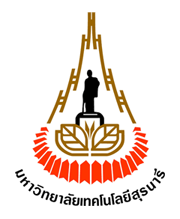  SURANAREE UNIVERSITY OF TECHNOLOGYแบบฟอร์มขออนุมัติรถยนต์ไปปฏิบัติงานนอกมหาวิทยาลัยที่ ศธ	_____________________	       				วันที่ _____เดือน___________________พ.ศ._______________เรื่อง	ขออนุมัติรถยนต์ไปปฏิบัติงานนอกมหาวิทยาลัยเรียน	คณบดีสำนักวิชาวิศวกรรมศาสตร์ (ผ่านหัวหน้าสำนักงานคณบดี)		ข้าพเจ้า___________________________________ตำแหน่ง_____________________หน่วยงาน______________________โทรศัพท์__________________ขออนุมัติใช้รถยนต์ไปปฏิบัติงานนอกมหาวิทยาลัยเรื่อง_________________________________________________ณ________________________จำนวนผู้โดยสาร____คน  สถานที่นัดหมาย______________________ดังเอกสารที่แนบ/ตามหนังสือที่ ศธ________เดินทางจากมหาวิทยาลัย  ในวันที่___________________________เวลา__________น. กลับวันที่________________________เวลา__________น.ค่าใช้จ่ายในการเดินทางขออนุมัติจาก         มหาวิทยาลัยเทคโนโลยีสุรนารี                 ผู้ขอใช้รถจ่ายเงินเอง                  อื่นๆ___________________			ค่าน้ำมันเชื้อเพลิง	         จำนวน______________บาท	       ค่าที่พักพนักงานขับรถ	จำนวน________________บาท		ค่าเบี้ยเลี้ยงพนักงานขับรถ   จำนวน______________บาท	       ค่าใช้จ่ายอื่นๆ		จำนวน________________บาทรวมเป็นเงินทั้งสิ้น_________________________________________________________________________________________ลงชื่อ______________________________ผู้ขอใช้รถ		ลงชื่อ_______________________________หัวหน้าหน่วยงานผู้ขอใช้รถ      (______________________________)	                                (_______________________________)หมายเหตุ – ประสานงานการขอใช้รถ โทรศัพท์ 4223-4 โทรสาร 4220             - ผู้ขอใช้รถยนต์จะต้องดำเนินการขอใช้รถล่วงหน้าอย่างน้อย 3 วันทำการ เพื่อความสะดวกในการบริหารจัดการ - ทั้งนี้หากโครงการประชาสัมพันธ์เชิงรุกมีความจำเป็นต้องใช้รถตามภารกิจให้สามารถใช้รถได้ทันที แม้ว่าจะมีผู้ขอใช้รถแจ้งความประสงค์ไว้ก่อน  แล้วก็ตามการตรวจสอบการพิจารณาของผู้มีอำนาจเรียน คณบดีสำนักวิชาวิศวกรรมศาสตร์1.        สามารถจัดรถให้บริการได้2.        ไม่สามารถจัดรถให้บริการได้ เนื่องจาก______________           __________________________________________                     ลงชื่อ_________________________                          (__________________________)                                 หัวหน้าสำนักงานคณบดี                         วันที่______________________       อนุมัติ       อื่นๆ_________________________________________                      ลงชื่อ__________________________                           (__________________________)                             คณบดีสำนักวิชาวิศวกรรมศาสตร์                          วันที่________________________ค่าใช้จ่ายที่ผู้ขอใช้รถต้องรับผิดชอบรายการอัตรา1. ค่าน้ำมันเชื้อเพลิง2. เบี้ยเลี้ยงการปฏิบัติงานต่างจังหวัด 	  3. ค่าที่พัก (เหมาจ่าย)	ตามการใช้งานจริง250 บาท/วัน500 บาท/คืน